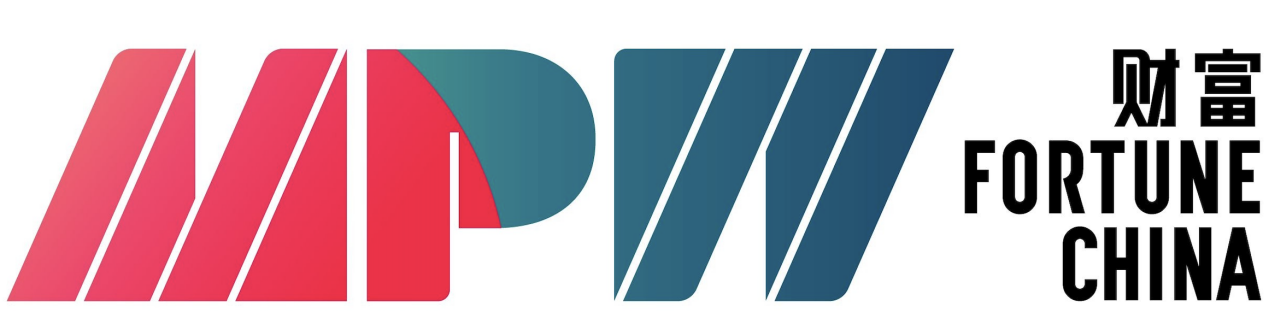 《财富》编辑部已启动2022年中国最具影响力的商界女性榜（Most Powerful Women，简称MPW）申报。编辑部希望了解您或您所推荐的候选人的最新信息，以考量在过去一年中取得的成就和影响力，作为榜单评选的重要参考。这份始于2010年的榜单，旨在呈现中国商界女性领导者的智慧、勇气、坚持与信心。过去12年中，中国商界几乎所有重要的女性领导者都在这份榜单上有迹可循。这份榜单包括两个部分：中国最具影响力的商界女性榜，以及中国最具影响力的商界女性未来榜。前者是各行业最杰出的女性，包括大企业的女性领导者；后者是中国新崛起的女性领导者，包括企业家、职业经理人、行业新星和意见领袖。今年的榜单将于年底推出。和往年一样，编辑部在进行评选时，主要考量五个因素：候选人所在机构的规模，以及该机构在中国和全球经济中的重要性；候选人所在机构的运营状况，及个人在其中的成就；候选人在该机构中的重要性；候选人所在的行业和机构，是否产生积极的社会和文化意义；候选人如何利用她的影响力，改变所在机构、行业和社会。榜单申报与商业活动无关；不收取任何费用申报信息：*注：所有推荐信息仅作为《财富》（中文版）编辑部评选榜单时的参考。未经过如上渠道推荐的人选，依然可能进入编辑部榜单候选池。附：2021《财富》中国最具影响力的商界女性榜介绍https://www.fortunechina.com/mpw/ 请将申报信息发至MPWChina@fortune.com邮箱，收到邮件后《财富》（中文版）工作人员将在收到邮件后与您联系。 申报者姓名：出生年月： 公司/机构名称：公司主营业务：公司/部门2021年业绩（如营收、利润、市场占比等）公司/部门2021年业绩（如营收、利润、市场占比等）申报者职位：下属职员人数：教育背景：最高学历：□博士 □硕士 □本科 □专科及以下申报者对接联系人：对接联系人职务： 对接联系人电话/微信： 对接联系人邮件： 申报者个人简介：申报者个人简介：申报者近一年个人成就：（突出商业、社会等层面的影响力，500字以内）申报者近一年个人成就：（突出商业、社会等层面的影响力，500字以内）